§772.  Relationship to party or proceeding; prohibition1.  Prohibition.  A court reporter or a court reporting services provider may not provide court reporting services for a legal proceeding if that court reporter or the court reporting services provider:A.  Has a contractual relationship with a party or an attorney, representative, agent or insurer of a party, other than a contract to provide court reporting, litigation and trial support services;  [PL 2013, c. 298, §1 (NEW).]B.  Engages in any prohibited actions set forth in section 773; or  [PL 2013, c. 298, §1 (NEW).]C.  Is a party.  [PL 2013, c. 298, §1 (NEW).]A court reporter may not provide court reporting services for a legal proceeding if the court reporter is a relative, employee or attorney of one of the parties or is a relative, employee or attorney of a person with a financial interest in the action or its outcome.[PL 2013, c. 298, §1 (NEW).]2.  Reasonable effort to determine; requirement.  Prior to the provision of court reporting services, a court reporter or court reporting services provider shall make reasonable efforts to determine whether the provision of court reporting services is prohibited under this subchapter.[PL 2013, c. 298, §1 (NEW).]SECTION HISTORYPL 2013, c. 298, §1 (NEW). The State of Maine claims a copyright in its codified statutes. If you intend to republish this material, we require that you include the following disclaimer in your publication:All copyrights and other rights to statutory text are reserved by the State of Maine. The text included in this publication reflects changes made through the First Regular and First Special Session of the 131st Maine Legislature and is current through November 1. 2023
                    . The text is subject to change without notice. It is a version that has not been officially certified by the Secretary of State. Refer to the Maine Revised Statutes Annotated and supplements for certified text.
                The Office of the Revisor of Statutes also requests that you send us one copy of any statutory publication you may produce. Our goal is not to restrict publishing activity, but to keep track of who is publishing what, to identify any needless duplication and to preserve the State's copyright rights.PLEASE NOTE: The Revisor's Office cannot perform research for or provide legal advice or interpretation of Maine law to the public. If you need legal assistance, please contact a qualified attorney.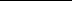 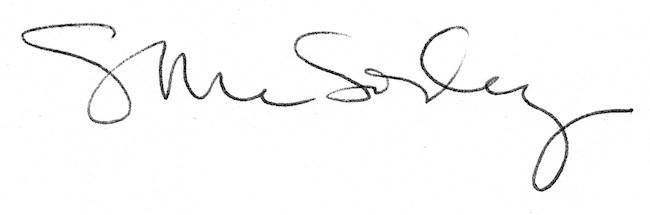 